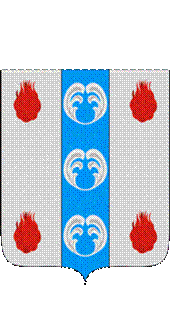 Российская ФедерацияНовгородская областьДУМА ПОДДОРСКОГО МУНИЦИПАЛЬНОГО РАЙОНАР Е Ш Е Н И Еот 28.02.2023 № 198с.ПоддорьеВ соответствии со статьёй 142.4 Бюджетного кодекса Российской Федерации, положением о бюджетном процессе в Поддорском муниципальном районе, утвержденным решением Думы Поддорского муниципального района от 26.12.2011 № 472Дума Поддорского муниципального района РЕШИЛА:1. Утвердить прилагаемый Порядок предоставления и методику распределения иных межбюджетных трансфертов из бюджета Поддорского муниципального района бюджетам поселений района на повышение эффективности работы народных дружинников. 2. Настоящее решение вступает в силу со дня официального опубликования.3. Опубликовать решение в муниципальной газете «Вестник Поддорского муниципального района» и на сайте Администрации муниципального района в информационно-телекоммуникационной сети «Интернет» (http://адмподдорье.рф).Главамуниципального района                                                              Е.В.ПанинаПредседатель ДумыПоддорского муниципального района                                     Т.Н.КрутоваПорядок предоставления и методики распределения иных межбюджетных трансфертов из бюджета Поддорского муниципального района бюджетам поселений района на повышение эффективности работы народных дружинников1. Иные межбюджетные трансферты на повышение эффективности работы народных дружинников (далее - иные межбюджетные трансферты) предоставляются бюджетам поселений Поддорского муниципального района (далее – поселений) в соответствии с соглашением о предоставлении иных межбюджетных трансфертов, заключенным Администрацией муниципального района с органами местного самоуправления поселений (далее - соглашение), содержащего следующие положения:сведения об объеме иных межбюджетных трансфертов, предоставляемых бюджету поселения;целевое назначение иных межбюджетных трансфертов;порядок и сроки перечисления иных межбюджетных трансфертов;порядок осуществления контроля за исполнением условий соглашения;ответственность сторон за нарушение условий соглашения;сроки и порядок предоставления отчетности об осуществлении расходов бюджета поселения, источником финансового обеспечения которых являются иные межбюджетные трансферты;иные условия, регулирующие порядок предоставления иных межбюджетных трансфертов, определяемые по соглашению сторон.2. На получение иных межбюджетных трансфертов могут претендовать поселения Поддорского муниципального района, имеющие свидетельство о внесении народной дружины в региональный реестр народных дружин и общественных объединений правоохранительной направленности Новгородской области.3. Общий объем средств, предусмотренный для предоставления иных межбюджетных трансфертов бюджетам поселений, а также их распределение утверждается решением Думы Поддорского муниципального района о бюджете Поддорского муниципального района на очередной финансовый год и на плановый период.4. Средства на предоставление иных межбюджетных трансфертов распределяются между бюджетами поселений по следующей методике:V= Vср/NV- объем иных межбюджетных трансфертов, предоставляемых бюджету поселения;Vср- общий объем межбюджетных трансфертов, предусмотренных в бюджете муниципального района; N – общее количество поселений, соответствующих условиям предоставления иных межбюджетных трансфертов на повышение эффективности работы народных дружинников.5. Распределенные между бюджетами поселений иные межбюджетные трансферты перечисляются в установленном для исполнения бюджета муниципального района порядке в бюджеты поселений на счета органов Федерального казначейства, открытые для кассового обслуживания исполнения бюджетов поселений.6. Иные межбюджетные трансферты носят целевой характер и не могут быть использованы на другие цели. Иные межбюджетные трансферты, использованные не по целевому назначению, в случае не достижения целевого показателя подлежат возврату в бюджет муниципального района в порядке, установленном статьей 306.4 Бюджетного кодекса Российской Федерации. Иные межбюджетные трансферты, не использованные в установленные сроки, подлежат возврату в бюджет муниципального района в соответствии с пунктом 5 статьи 242 Бюджетного кодекса Российской Федерации.7. Орган местного самоуправления поселения представляет в Администрацию муниципального района отчетность по форме и в сроки, определенные соглашением.8. Контроль за целевым использованием иных межбюджетных трансфертов осуществляется в соответствии с Бюджетным кодексом Российской Федерации и иными нормативными правовыми актами в установленном порядке.	________________О Порядке предоставления и методики распределения иных межбюджетных трансфертов из бюджета Поддорского муниципального района бюджетам поселений района на повышение эффективности работы народных дружинниковУТВЕРЖДЕНрешением Думы Поддорского муниципального районаот 28.02.2023 № 198